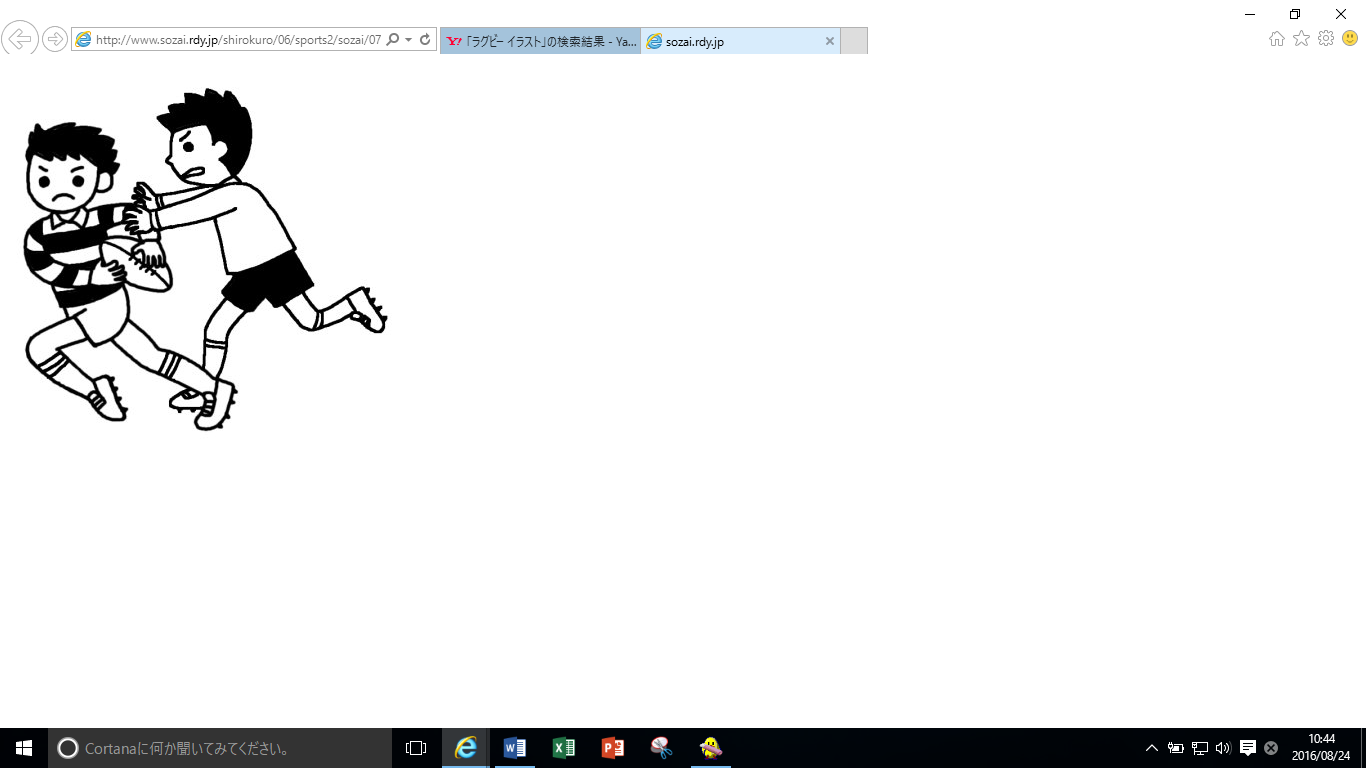 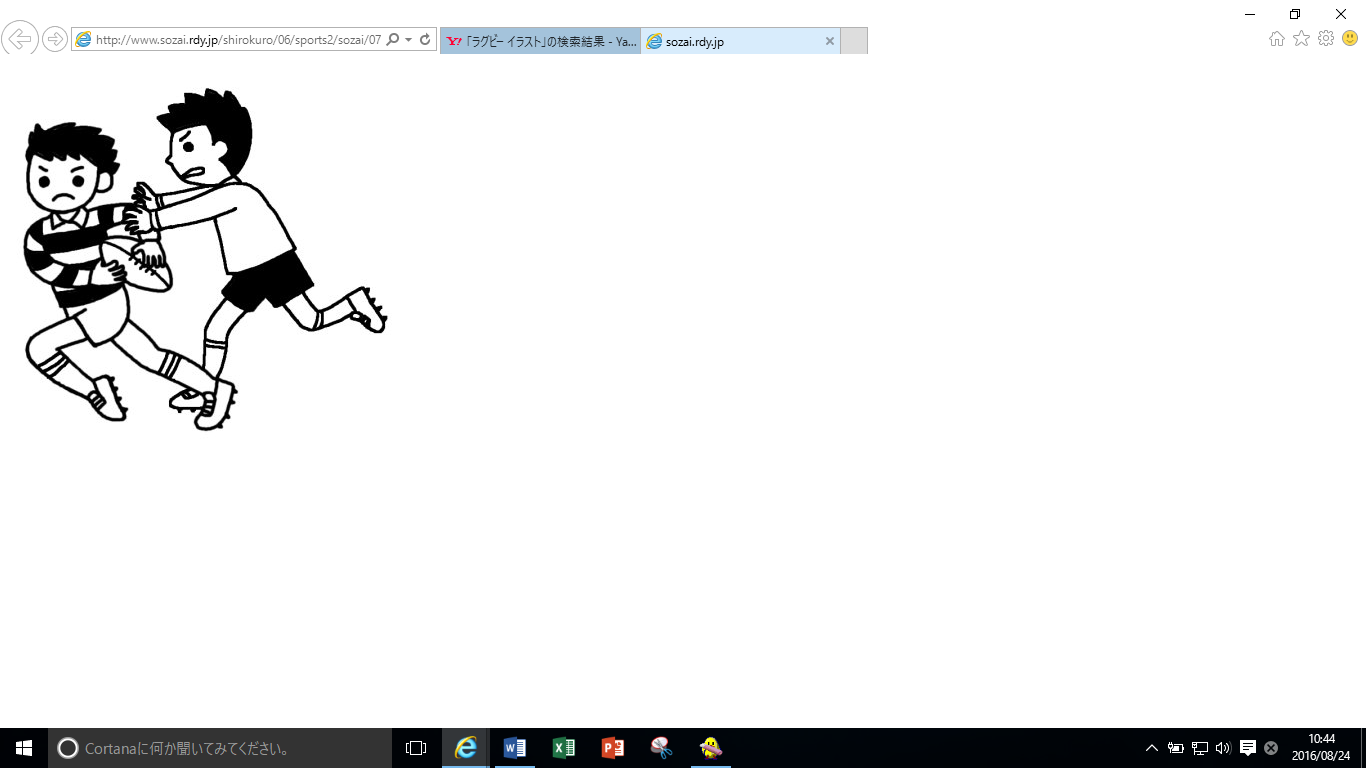 ○学習の約束○1時間の流れはじめのルール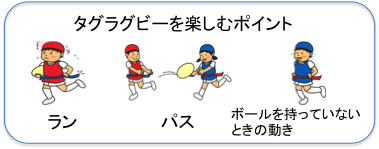 人数：4対4時間：１試合４分得点：エンドラインを越えたら１点とする。〈ルール〉・多くトライしたチームの勝ち。・タグをとられるまではパスをしないようにする。・フリーパス（得点後・線から出た後）をするときは相手から5歩後ろに下がる・得点がきまった後はセンターラインから得点を決められたチームからスタート。・前にパスをした場合は相手ボールでその場から再開。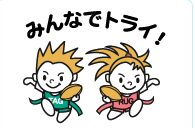 ・タグを返す時は、「はい、どうぞ」と言って、手わたしをする。・相手チームは、ボールを持っている人より後ろにいかない４の２の追加ルール◎準備運動各チームで行います時間はチャイムがなって3分までです。チームごとに協力して行いましょう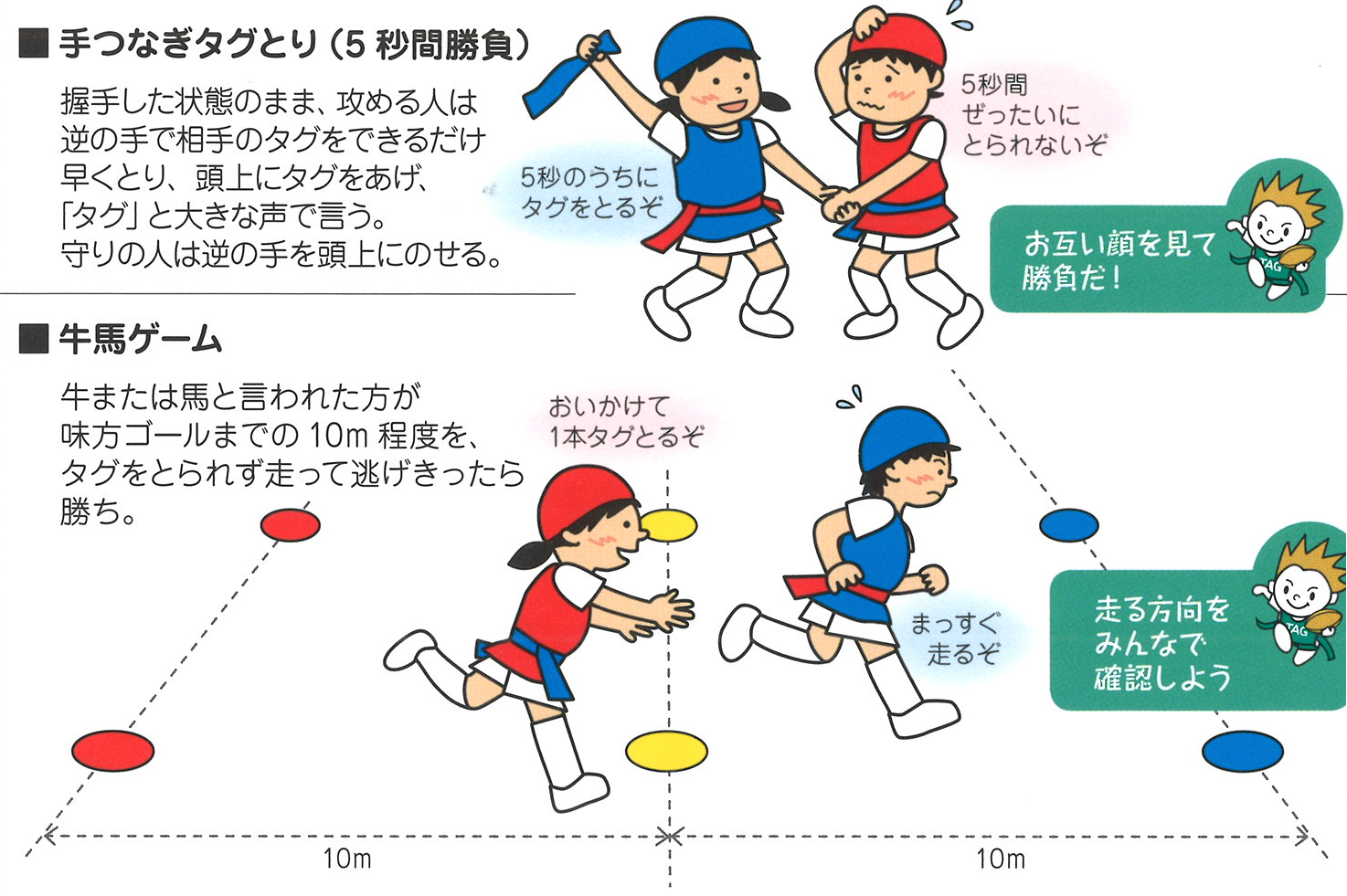 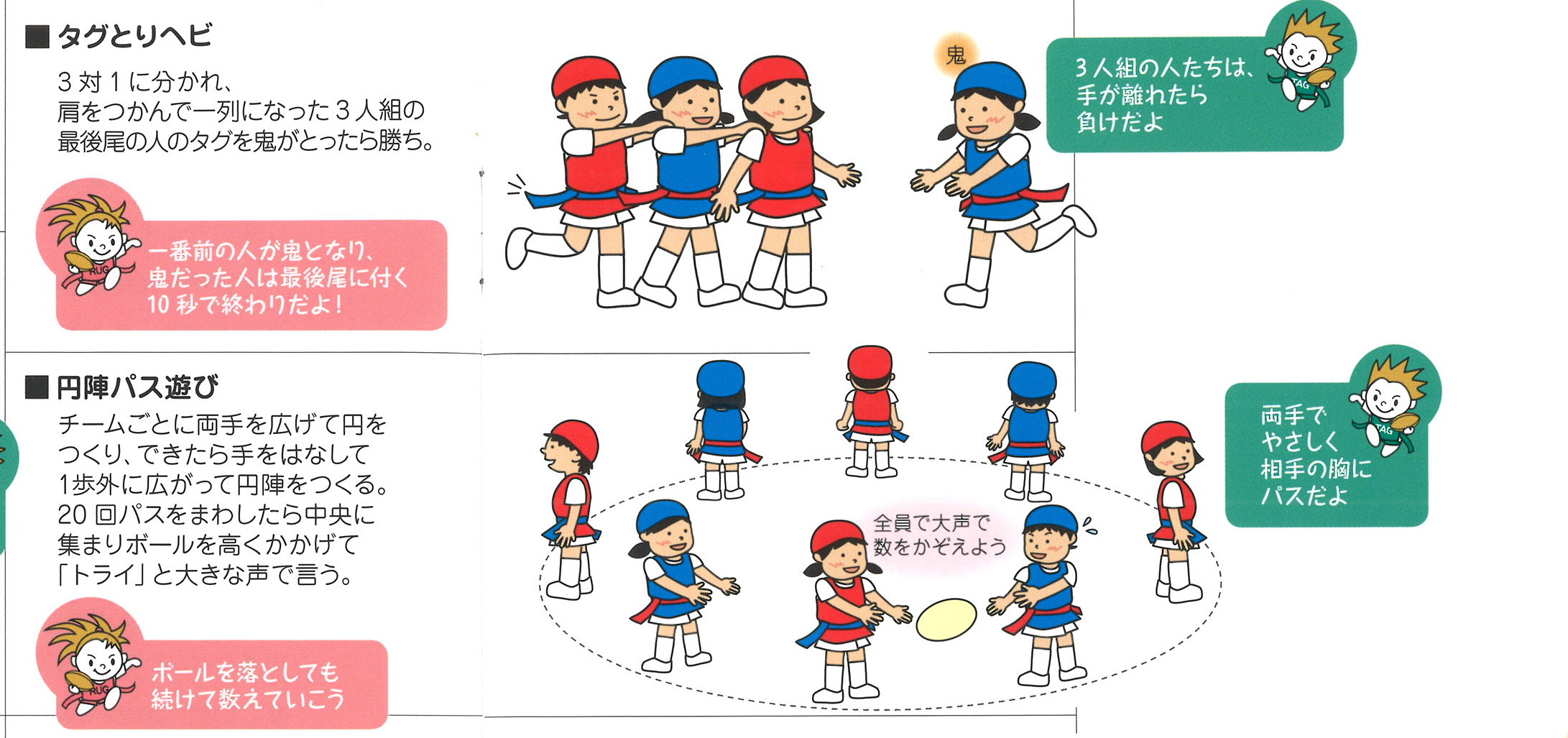 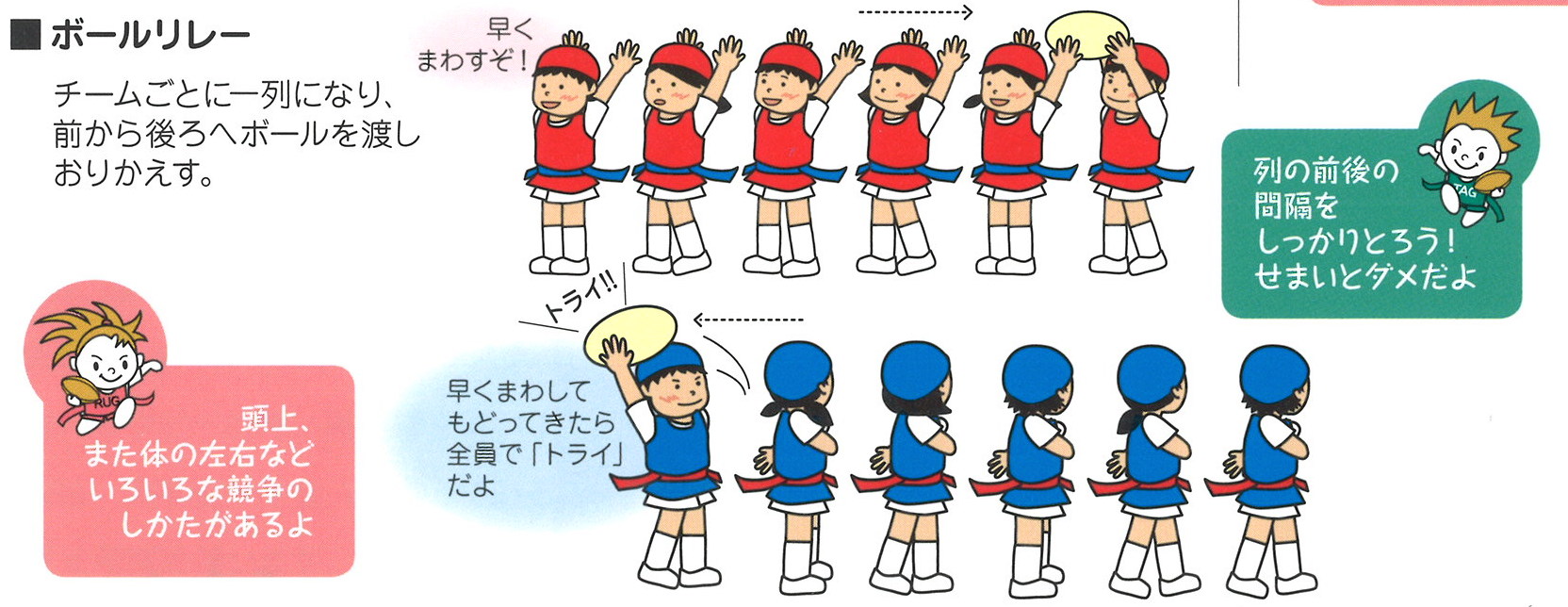 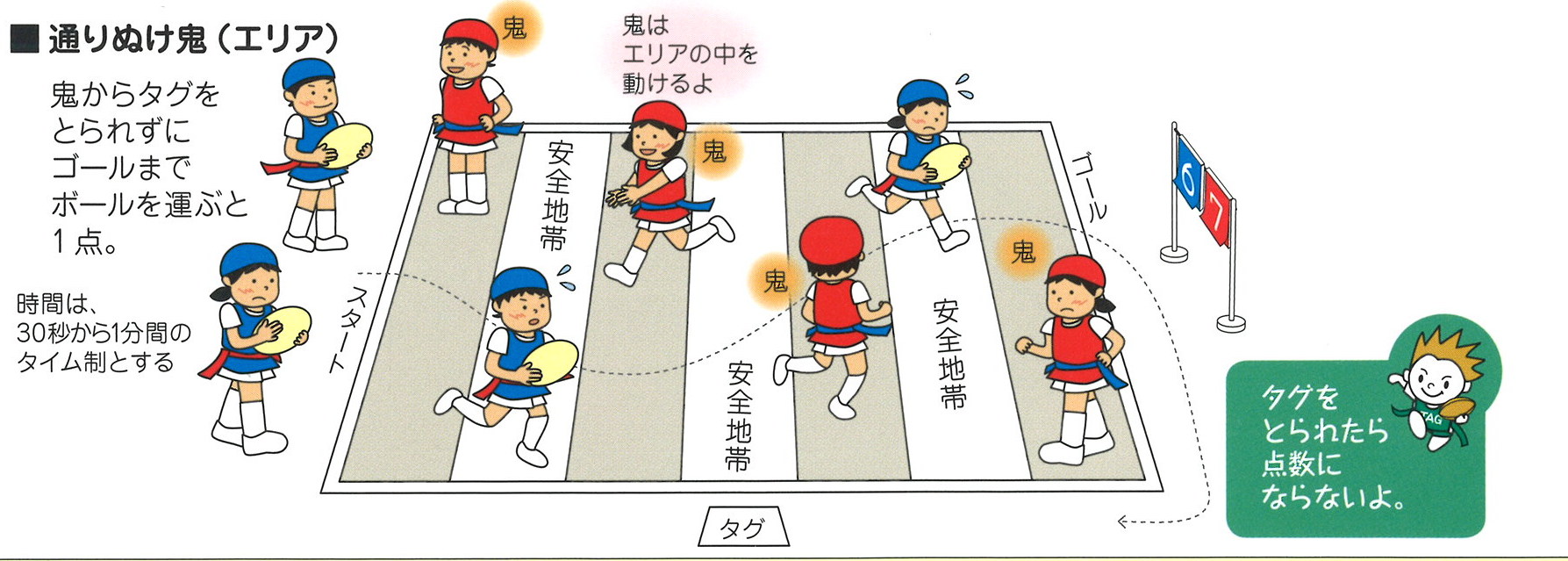 タグラグビー学習カード　　　　　　　　　　　　　　　　　　　　月　　　日○今日のめあて（めあてはヒントカードを参考にして自分で書きます）○めあてのふりかえり（どんなところがうまくいったのか，うまくいかなかったのか）★毎時間のふりかえり★めあてヒントカードはじめ１０分なか２８分なか２８分なか２８分なか２８分なか２８分なか２８分なか２８分なか２８分なか２８分まとめ７分はじめ１０分4分ゲーム移動２分4分ゲーム移動2分4分ゲーム移動2分4分ゲーム移動2分4分ゲームまとめ７分１．最後までせいいっぱい活動することができましたか？１　２　３　４２．楽しく活動することができましたか？１　２　３　４３．「あっ、わかった」「なるほど」と思ったことはありましたか？１　２　３　４４．仲間と協力しながら活動することができましたか？１　２　３　４５．自分のめあてに向かって活動することができましたか？１　２　３　４６．自分のめあてや意見を友だちに伝えることができましたか？１　２　３　４動き方１　ボールをもらったら、タグを取られるまで前に走る。動き方１　ボールをもらったら、タグを取られるまで前に走る。動き方２　ボールを持って，相手のいないスペースところへ走る。動き方２　ボールを持って，相手のいないスペースところへ走る。動き方３　パスをしたら、ボールを持っている人の後ろへまわる。動き方３　パスをしたら、ボールを持っている人の後ろへまわる。動き方４　ボールより後ろで左右に広がる。動き方４　ボールより後ろで左右に広がる。動き方５　パスがもらえるところに，動く。ついていく。動き方５　パスがもらえるところに，動く。ついていく。動き方６　フェイントを使って相手をぬく。動き方６　フェイントを使って相手をぬく。パス７　味方の取りやすいパスをする。パス７　味方の取りやすいパスをする。パス８　走りながらパスをもらう。パス８　走りながらパスをもらう。その他９　声を出して自分の位置を知らせる。その他９　声を出して自分の位置を知らせる。その他１０　声を出して動き方を知らせる。その他１０　声を出して動き方を知らせる。